Assemblies of the Member States of WIPOFifty-Seventh Series of MeetingsGeneva, October 2 to 11, 2017SUMMARY REPORTAddendumITEM 16 OF THE CONSOLIDATED AGENDAMATTERS CONCERNING THE CONVENING OF A DIPLOMATIC CONFERENCE FOR THE ADOPTIONOF A DESIGN LAW TREATY (DLT)“The WIPO General Assembly decided that, at its next session in 2018, it will continue considering the convening of a diplomatic conference on the Design Law Treaty, to take place at the end of the first half of 2019.”[End of document]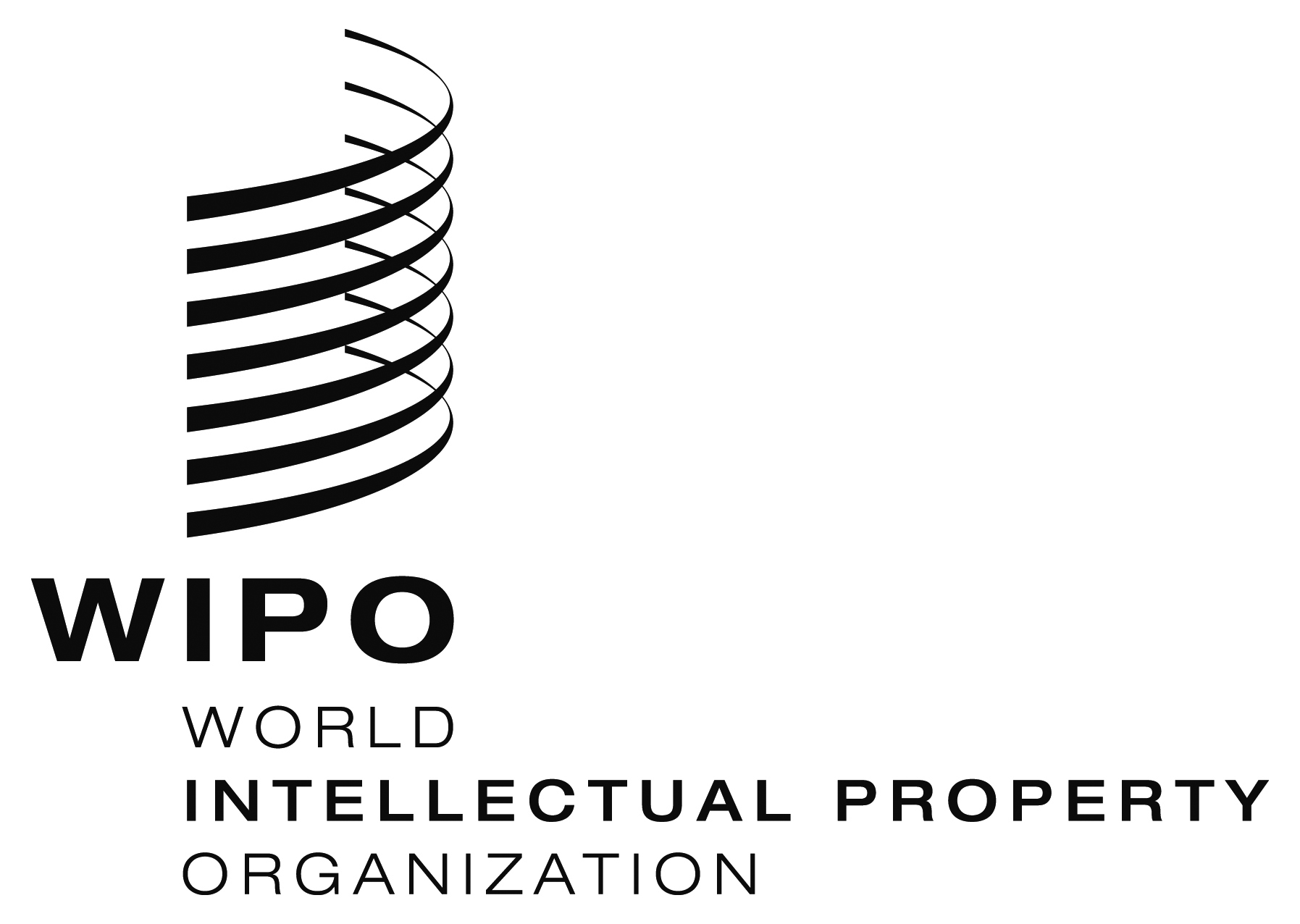 EA/57/11 Add.5A/57/11 Add.5A/57/11 Add.5ORIGINAL:  English  ORIGINAL:  English  ORIGINAL:  English  DATE:  October 11, 2017  DATE:  October 11, 2017  DATE:  October 11, 2017  